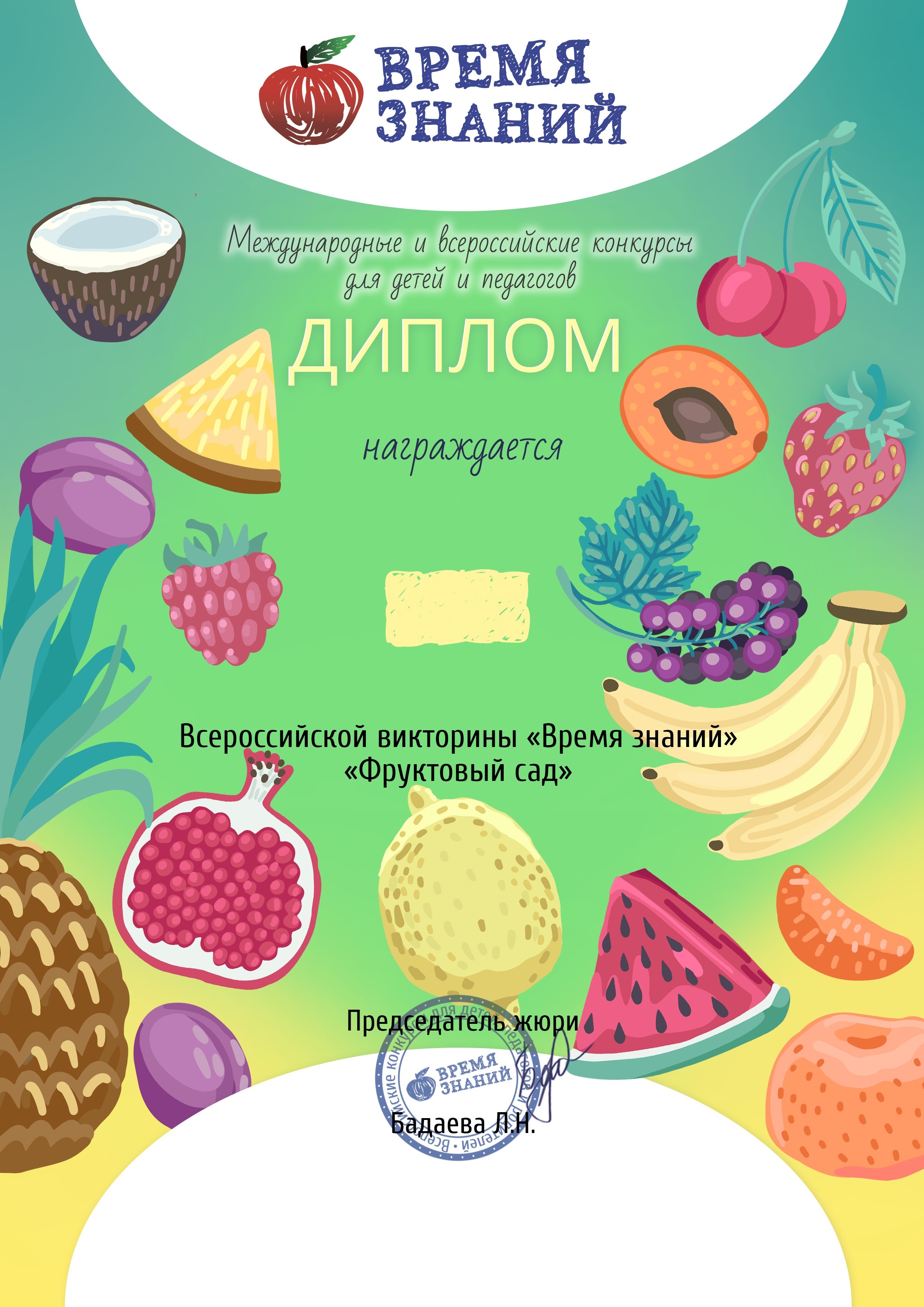 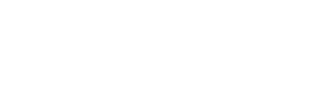 4 годаПОБЕДИТЕЛЬ (II место)Руководитель: Магомедова Динара Н.МБДОУ "ДСОВ "Солнышко "ХМАО пгт . Октябрьское vic-19-343795Oрганизатор викторин - Всероссийское CМИ "Время Знаний" Свидетельство о регистрации ЭЛ № ФС 77-63093 от 18.09.2015 г.Октябрь, 2019 г. edu-time.ru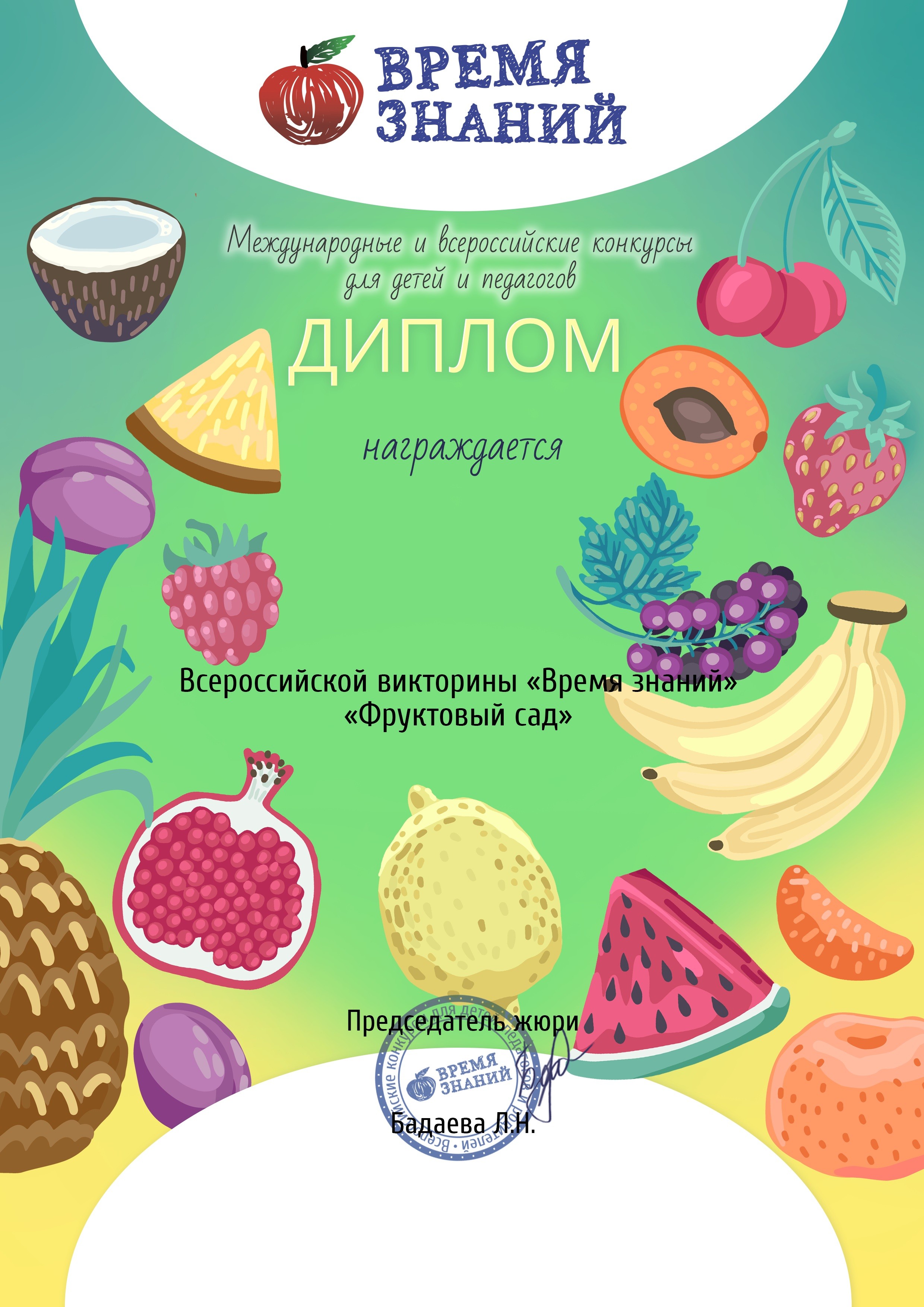 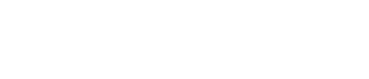 РУКОВОДИТЕЛЬУчастник:  Бушков Степан (II место)МБДОУ "ДСОВ "Солнышко "ХМАО пгт . Октябрьское vic-19-343795Oрганизатор викторин - Всероссийское CМИ "Время Знаний" Свидетельство о регистрации ЭЛ N ФС 77-63093 от 18.09.2015 г.Октябрь, 2019 г. edu-time.ru